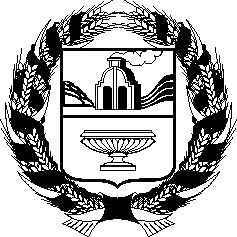 АЛТАЙСКОЕ КРАЕВОЕ ЗАКОНОДАТЕЛЬНОЕ СОБРАНИЕПОСТАНОВЛЕНИЕг. БарнаулВ соответствии со статьями 72 и 73 Устава (Основного Закона) Алтайского края Алтайское краевое Законодательное Собрание ПОСТАНОВЛЯЕТ:1. Внести в Регламент Алтайского краевого Законодательного Собрания, утвержденный постановлением Алтайского краевого Совета народных депутатов от 9 января 2001 года № 7 (Сборник законодательства Алтайского края, 2001, № 57, № 66, № 67, № 68; 2002, № 75, часть I; 2003, № 84; 2004, 
№ 96, № 99; 2005, № 106, № 109, № 114; 2006, № 121, часть I, № 126, часть I; 2008, № 142, часть I, № 152, часть II; 2009, № 156, часть I, № 157, часть I, 
№ 159, часть I; 2010, № 167, часть I, № 174, часть I, № 175, часть II; 2011, 
№ 187, часть IV; 2012, № 192, часть I, № 194, часть I; 2013, № 201, часть I; 2014, № 216, часть I, № 220, № 221, часть I; 2015, № 228, № 233; Официальный интернет-портал правовой информации (www.pravo.gov.ru), 27 декабря 
2016 года, 28 февраля 2017 года, 3 мая 2017 года, 4 октября 2017 года, 3 апреля 2018 года, 8 июня 2018 года, 3 октября 2018 года), следующие изменения:1) в статье 107-3:а) дополнить пунктом 8-1 следующего содержания:«8-1. На сессию при рассмотрении вопроса о деятельности территориального органа федерального органа исполнительной власти в Алтайском крае приглашаются должностные лица Правительства Алтайского края и иные заинтересованные должностные лица.»;б) дополнить пунктом 12-1 следующего содержания:«12-1. Депутаты вправе задавать вопросы руководителю территориального органа федерального органа исполнительной власти, а также приглашенным должностным лицам. Продолжительность вопроса не должна превышать одну минуту, ответа на вопрос – три минуты.»;в) в пункте 13 слова «превышать шестидесяти минут» заменить словами «составлять более полутора часов»;2) дополнить статьей 107-5 следующего содержания:1. В соответствии со статьей 15 закона Алтайского края «О парламентском контроле в Алтайском крае» Алтайское краевое Законодательное Собрание рассматривает сводный годовой доклад о ходе реализации и об оценке эффективности государственных программ Алтайского края, ежегодный отчет о ходе исполнения плана мероприятий по реализации стратегии социально-экономического развития Алтайского края в порядке, установленном настоящей статьей.2. Сводный годовой доклад о ходе реализации и об оценке эффективности государственных программ Алтайского края, ежегодный отчет о ходе исполнения плана мероприятий по реализации стратегии социально-экономического развития Алтайского края Губернатор Алтайского края направляет в Алтайское краевое Законодательное Собрание одновременно с документами, указанными в пункте 8 статьи 105 настоящего Регламента.3. При поступлении в Алтайское краевое Законодательное Собрание сводный годовой доклад о ходе реализации и об оценке эффективности государственных программ Алтайского края, ежегодный отчет о ходе исполнения плана мероприятий по реализации стратегии социально-экономического развития Алтайского края направляются председателем Алтайского краевого Законодательного Собрания для рассмотрения депутатам и в соответствии с вопросами ведения в профильный комитет (профильные комитеты).4. Профильный комитет рассматривает сводный годовой доклад о ходе реализации и об оценке эффективности государственных программ Алтайского края, ежегодный отчет о ходе исполнения плана мероприятий по реализации стратегии социально-экономического развития Алтайского края на очередном заседании комитета.».2. Настоящее постановление вступает в силу со дня его официального опубликования.№О внесении изменений в Регламент Алтайского краевого Законодатель-ного СобранияПроект«Статья 107-5.Порядок рассмотрения сводного годового доклада о ходе реализации и об оценке эффективности государственных программ Алтайского края, ежегодного отчета о ходе исполнения плана мероприятий по реализации стратегии социально-экономического развития Алтайского краяПредседатель Алтайского краевого Законодательного СобранияА.А. Романенко